Отделение информационно-коммуникативных технологийОтделение информационно-коммуникативных технологий образовалось 12 октября 2015г. в связи с  присоединением Пермского филиала Федерального бюджетного образовательного учреждения высшего образования «Московский университет экономики, статистики и информатики» к ФГБОУ ВО «РЭУ им. Г.В. Плеханова»Адрес : г.Пермь, ул.Мира, 98, каб. 10. Учебная часть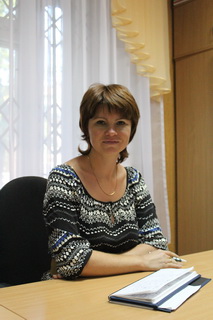 Заведующая отделением Лузина Надежда ОлеговнаТелефон 8(342 )2204433E-mail: Perm.spo@rea.ruГрафик работы: понедельник-пятница с 9.00 до 18.00Образовательный процесс на отделении обеспечен:- лекционными аудиториями, оборудованными видеопроекционным оборудованием для презентаций, средствами звуковоспроизведения, экраном, выходом в Интернет;-  кабинетами для проведения семинарских и практических занятий;- компьютерными классами,  оборудованными современной техникой и   программным обеспечением для ведения практических занятий. Имеется библиотека.Реализуемые специальности:09.02.03 Программирование в компьютерных системах09.02.04 Информационные системы46.02.01 Документационное обеспечение управления и архивоведениеСтуденческий контингент отделения – 115 человек.Профессорско-преподавательский состав отделения – 21 преподаватель, из них:Кандидат наук – 5 человек;Высшая квалификационная категория – 3 человека; Первая квалификационная категория – 6  человек.Преподаватели отделения являются высококвалифицированными специалистами, обладающими богатым практическим опытом, постоянно повышают свою квалификацию. На занятиях используются инновационные методы обучения: - ролевые и деловые игры;- бизнес-игры, тренинги;- интерактивные семинары;- занятия - экскурсии.Большое внимание уделяется развитию личностных качеств студента: работе в команде, навыкам самопрезентации.Внеучебная жизнь  студентов отделения разнообразна и увлекательна. Каждый студент найдет способ применить свои способности, развить их в соответствии со своими интересами.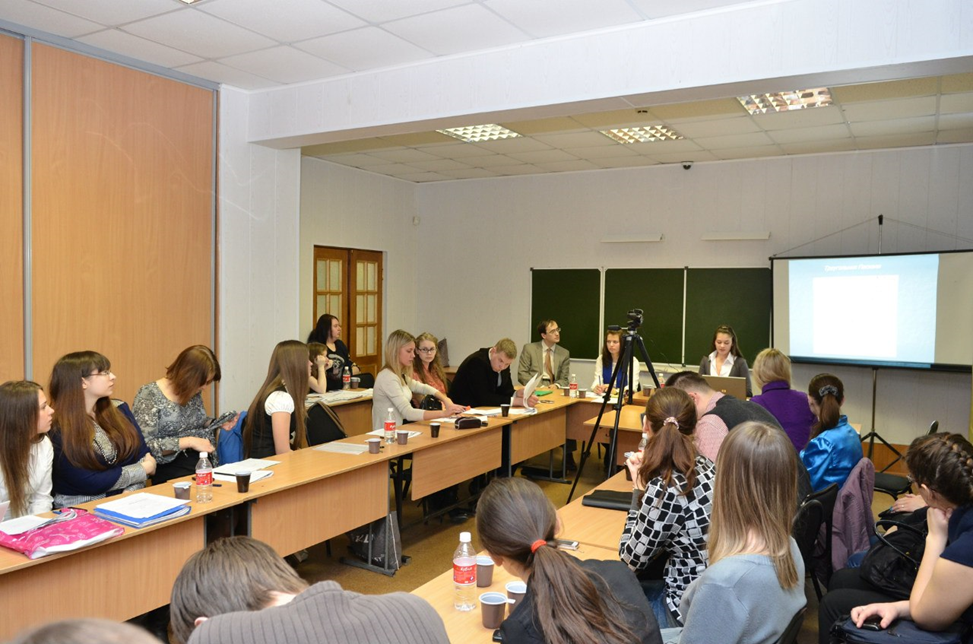 Международная  научно - практическая конференция  «Город как вызов»Декады специальностей
Познавательные  игры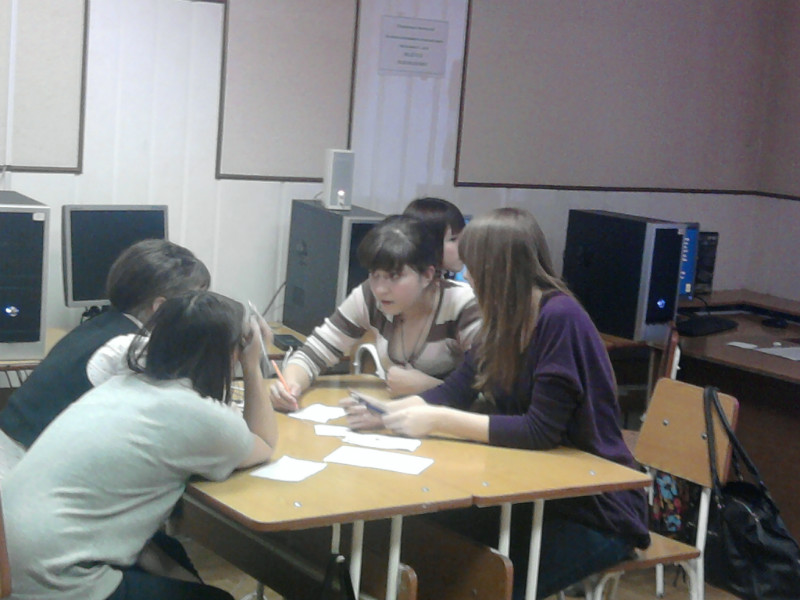 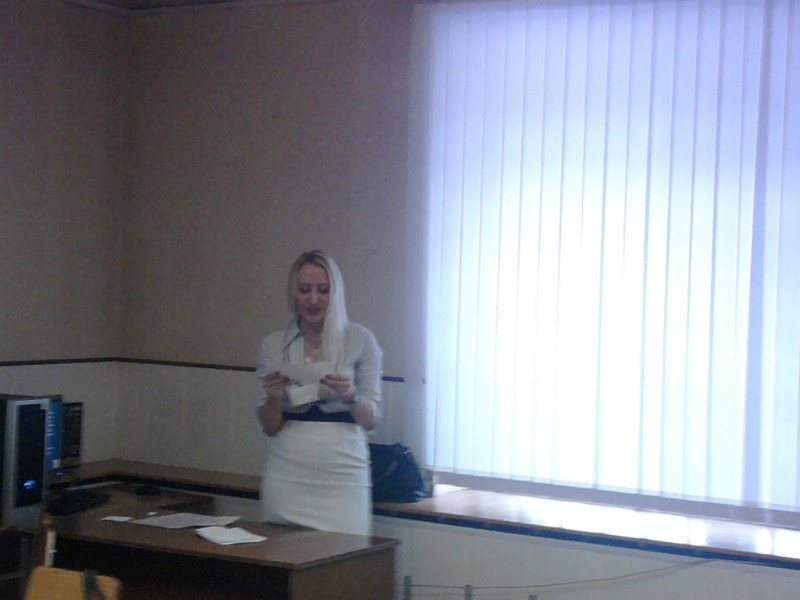 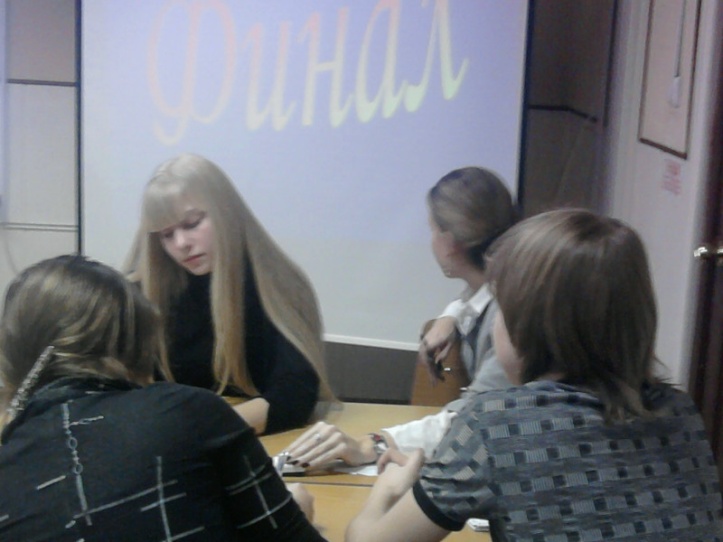 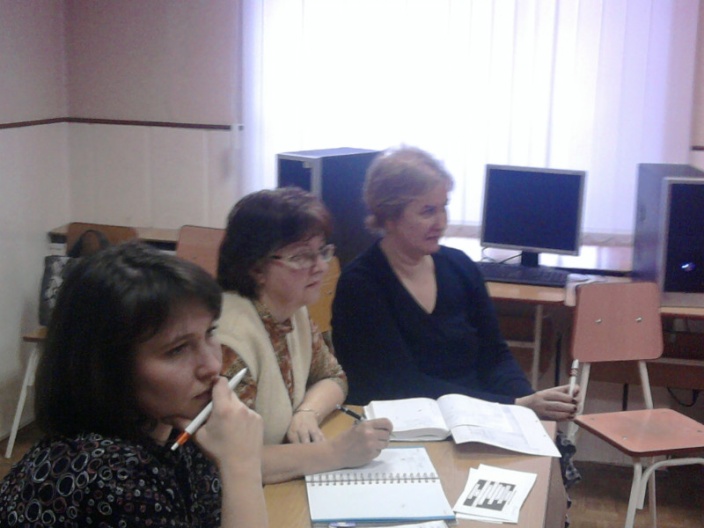 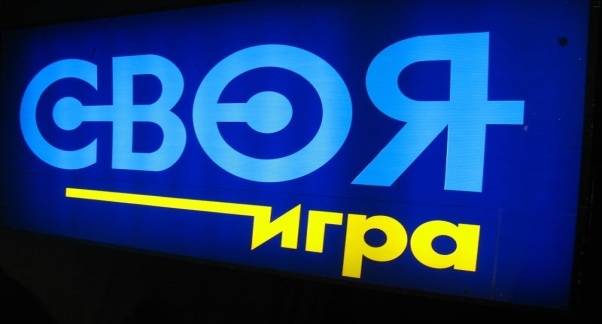  Олимпиады  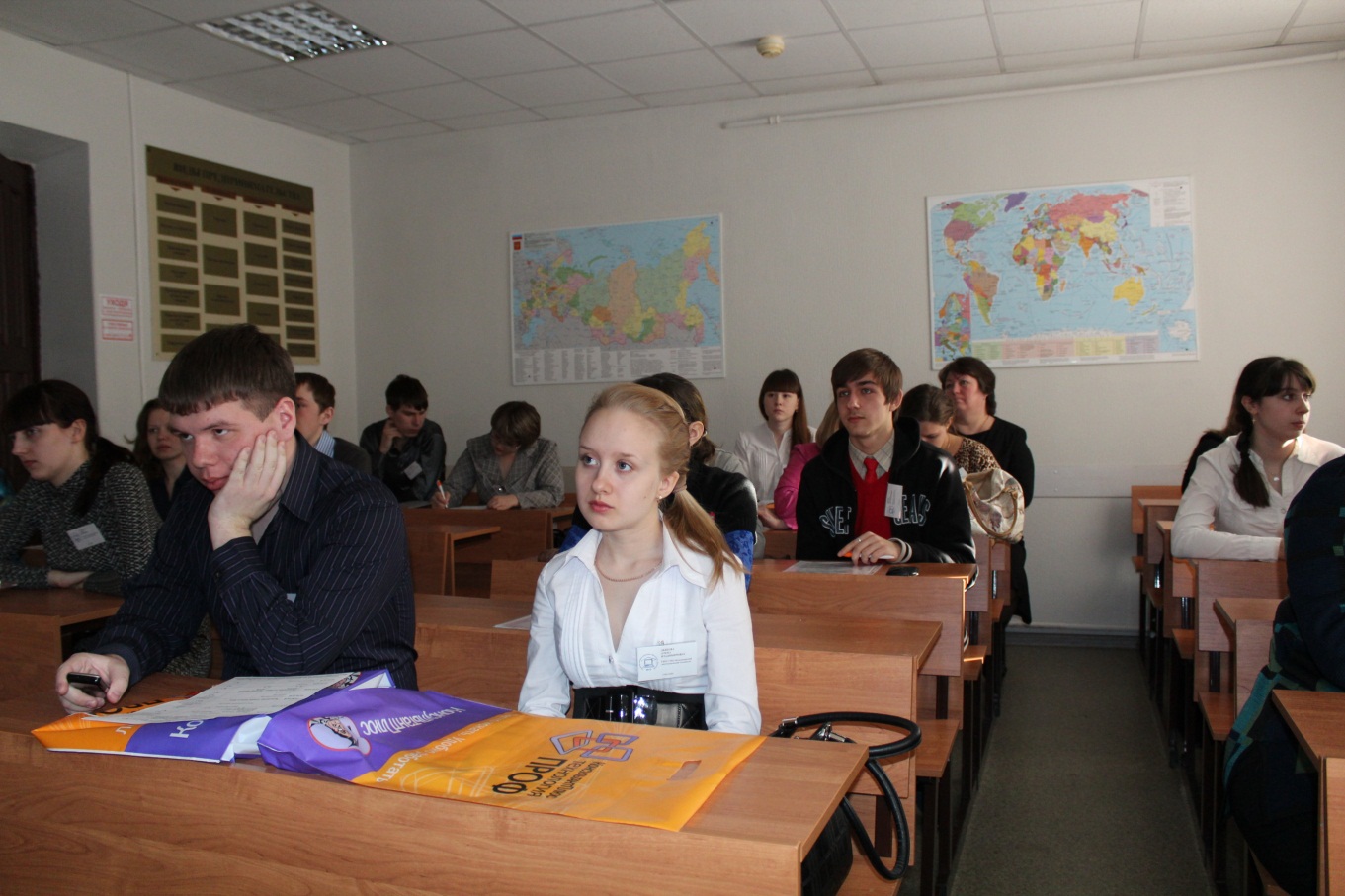 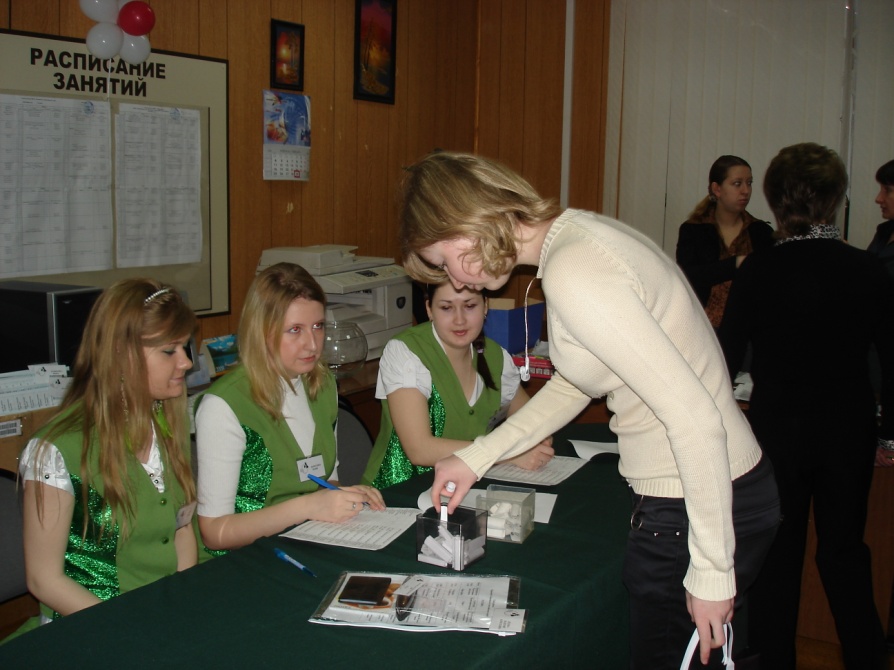 Краевая Олимпиада по бухгалтерскому учету среди УЗ СПО Пермского края «Выпускник-бухгалтер - 2015» Дни здоровья 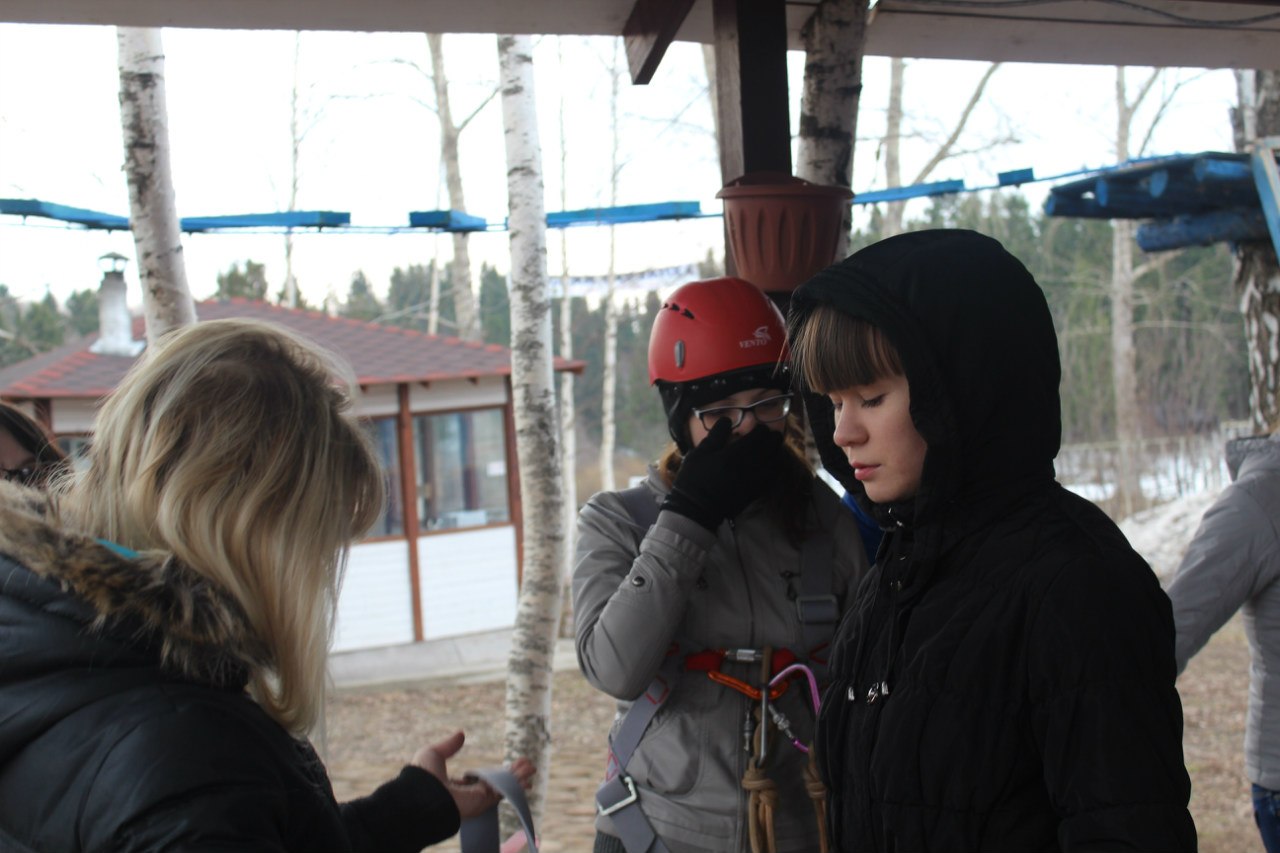 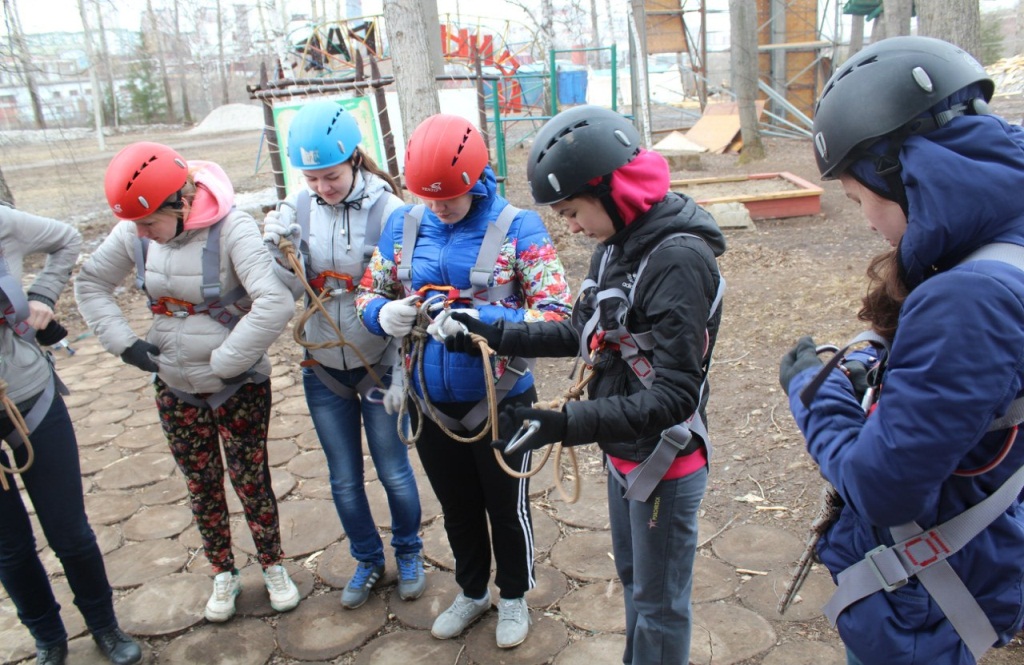 Посвящение в студенты, веревочный курс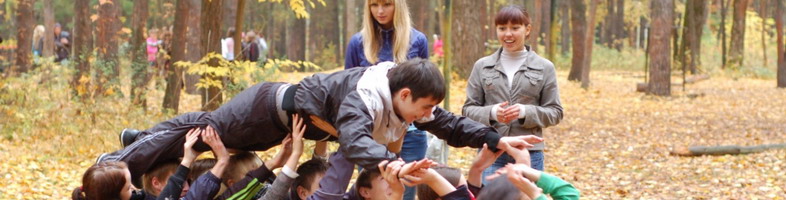 Большое внимание уделяется патриотическому воспитанию студентов. Ежегодно студенты отделения принимают участие в военно-патриотической игре «Допризывная молодежь»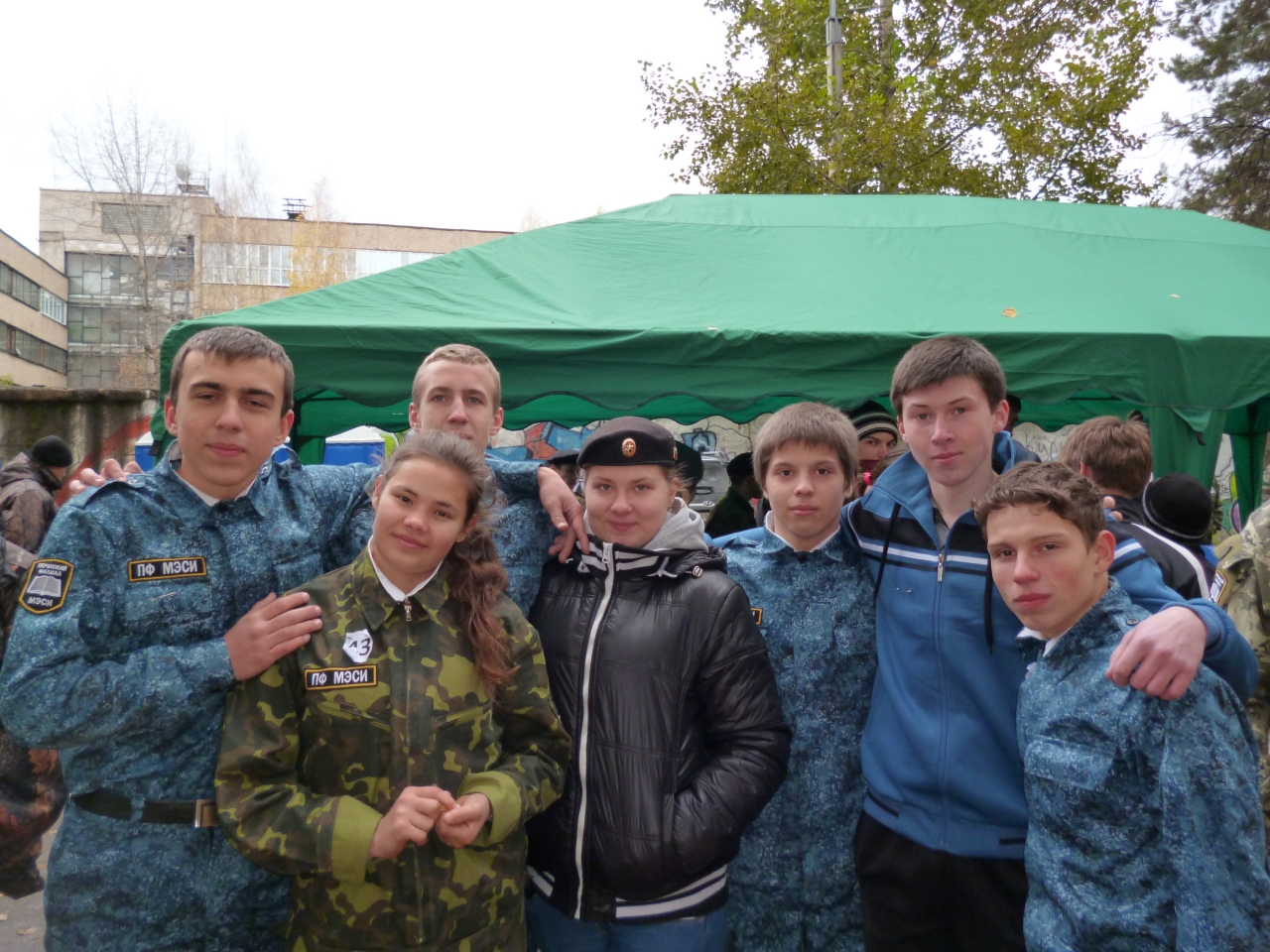 Участники военно-патриотической игры – 2014Приглашаем всех желающих для обучения на отделении ИКТ!Вы  овладеете  самыми современными информационно-коммуникативными  технологиями!